                                                          СОГЛАСОВАНО:                                                                                                                      Руководитель Администрации ГП «Нижний Одес»                                                                                                    _______________/Аксенов Ю.С.                                                                                                                                            «___» __________ 2020 г. Схема доступа к земельному участку на кадастровом плане территориикадастрового квартала 11:19:0601001Местоположение – Республика Коми, МР "Сосногорск", ГУ "Сосногорское лесничество", Конашъельское участковое лесничество, кв.194,195Категория земель – земли лесного фондаУсловный номер земельного участка – 11:19:0000000:50:ЗУ5Площадь – 3965 кв.м.Вид разрешенного использования – Строительство, реконструкция, эксплуатация линейных объектов (Недропользование («Строительство и реконструкция трубопроводов Пашнинского нефтяного месторождения (9 очередь)»)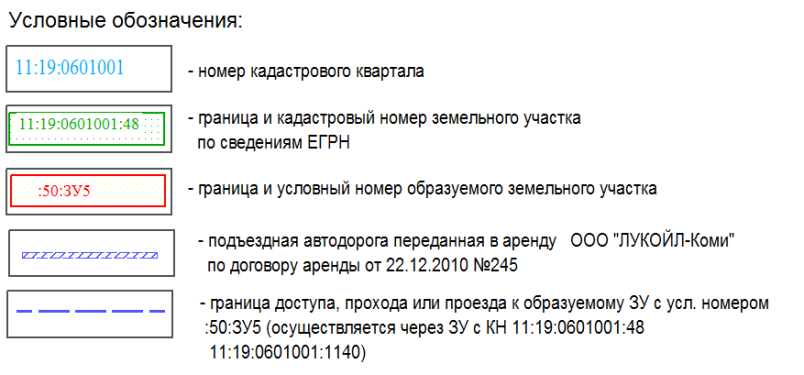 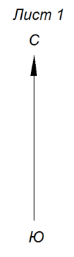 Обозначение характерных точек границКоординаты (СК-63Q5)Координаты (СК-63Q5)Обозначение характерных точек границКоординаты (СК-63Q5)Координаты (СК-63Q5)Обозначение характерных точек границКоординаты (СК-63Q5)Координаты (СК-63Q5)Обозначение характерных точек границXYОбозначение характерных точек границXYОбозначение характерных точек границXY11:19:0000000:50:ЗУ5 –3965 кв.м.11:19:0000000:50:ЗУ5 –3965 кв.м.11:19:0000000:50:ЗУ5 –3965 кв.м.11:19:0000000:50:ЗУ5 –3965 кв.м.11:19:0000000:50:ЗУ5 –3965 кв.м.11:19:0000000:50:ЗУ5 –3965 кв.м.11:19:0000000:50:ЗУ5 –3965 кв.м.11:19:0000000:50:ЗУ5 –3965 кв.м.11:19:0000000:50:ЗУ5 –3965 кв.м.11:19:0000000:50:ЗУ5(1) - 1491.79 кв.м.11:19:0000000:50:ЗУ5(1) - 1491.79 кв.м.11:19:0000000:50:ЗУ5(1) - 1491.79 кв.м.11:19:0000000:50:ЗУ5(2) - 767.68 кв.м.11:19:0000000:50:ЗУ5(2) - 767.68 кв.м.11:19:0000000:50:ЗУ5(2) - 767.68 кв.м.11:19:0000000:50:ЗУ5(3) - 26.69 кв.м.11:19:0000000:50:ЗУ5(3) - 26.69 кв.м.11:19:0000000:50:ЗУ5(3) - 26.69 кв.м.н247007952.565418167.24н267007881.625418264.37417007761.495418290.24327007953.795418168.88н277007874.135418270.53427007754.615418296.18337007940.945418182.13н287007815.515418297.13н307007751.335418293.32347007955.755418190.86н297007819.825418293.54н317007760.605418289.11357007930.625418207.80387007813.725418286.01417007761.495418290.24367007892.185418240.73397007840.435418269.6811:19:0000000:50:ЗУ5(4) - 465.53 кв.м.11:19:0000000:50:ЗУ5(4) - 465.53 кв.м.11:19:0000000:50:ЗУ5(4) - 465.53 кв.м.377007881.835418229.86407007879.475418262.14н327007730.735418302.67н257007871.005418234.26н267007881.625418264.37437007737.315418311.13н247007952.565418167.24447007729.745418317.66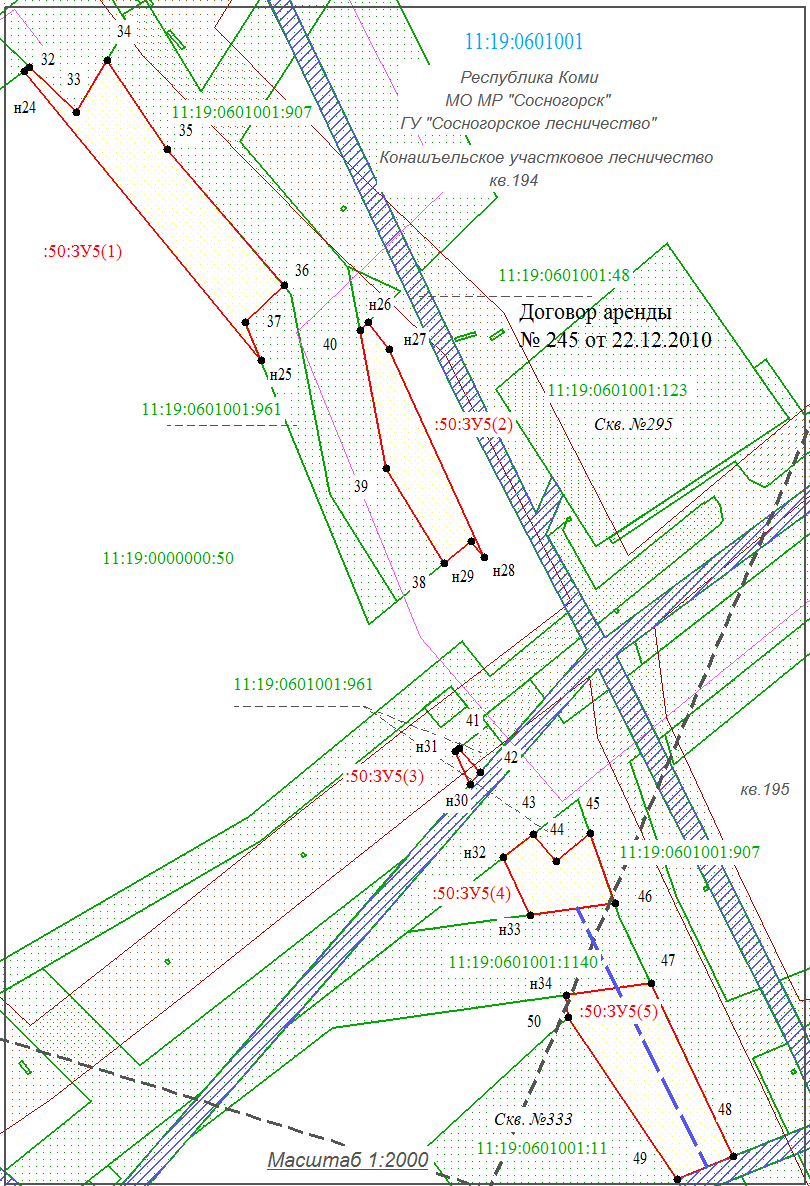 457007737.485418327.05467007717.625418334.10н337007714.345418310.11н327007730.735418302.6711:19:0000000:50:ЗУ5(5) - 1213.67 кв.м.11:19:0000000:50:ЗУ5(5) - 1213.67 кв.м.11:19:0000000:50:ЗУ5(5) - 1213.67 кв.м.н347007691.705418320.38477007695.045418344.38487007646.295418367.45497007639.955418351.57507007685.705418320.89н347007691.705418320.38